Denní režim prvňačkaNástup do 1. třídy pro dítě je tak těžký, jako pro dospělého nástup do 1. práce.Pro prvňáčka se mění hodně věcí, neví, jaké chování se od něho očekává. Dělá hodně jiné věc, než ve školce, nemůže dělat to, co ho teď napadne, musí víc poslouchat, víc se ovládat.Dítě potřebuje čas, aby si na všechno zvyklo.Denní režim by měl dodržovat rodič i dítě, i když je velkou změnu pro celou rodinu.Dostatek spánku je jedna z nejdůležitějších věcí, protože bychom si měli uvědomit, že i dospělí se nesoustředí, když jsou nevyspaní.Proto dbejte na dostatek spánku pro vaše dítě, aby bylo dítě ve škole úspěšné.Některé děti potřebují spát více, některé méně, nikdo ale nemusí chodit spát po večerníčku, mělo by se chodit spát tak, aby bylo ráno dítě odpočinuté.Koncem léta před nástupem do školy zkuste pomalu začít dávat dítě pravidelně spát, pokusit se i o pravidelné vstávání.Dejte mu nějaké malé domácí povinnosti např. uklízet si po sobě hračky.Ve škole bude muset taky dodržovat nějaký řád, a pokud to bude už umět z domova tak to pro něho ve škole bude o dost snazší.Co všechno prvňáčci potřebujíPro rodiče je příprava na první třídu náročná co do shánění pomůcek a věcí pro prvňáčka potřebných. Obecně by děti měly samozřejmě mít: školní tašku, penál s ořezanými tužkami, gumou a pastelkami (perem děti většinou začínají psát až kolem vánočních prázdnin).Na výtvarnou výchovu se doporučuje zakoupit: menší dětský kufřík, igelitový ubrus na lavici, staré triko na sebe, aby se děti při práci neušpinily, vodovky, tempery, štětce, sklenička na vodu, voskovky, modelína, lepidlo a podložka na modelování. Každá škola má jiné požadavky, ale zmíněné pomůcky jsou v podstatě všude stejné.Na tělocvik děti potřebují: triko a trenky, nebo legíny, cvičky či tenisky s bílou podrážkou. Do třídy pak školáčci musí mít:malý ručník a látkový ubrousek na svačinu na sešity jsou potřeba obaly 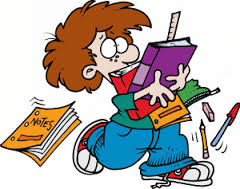 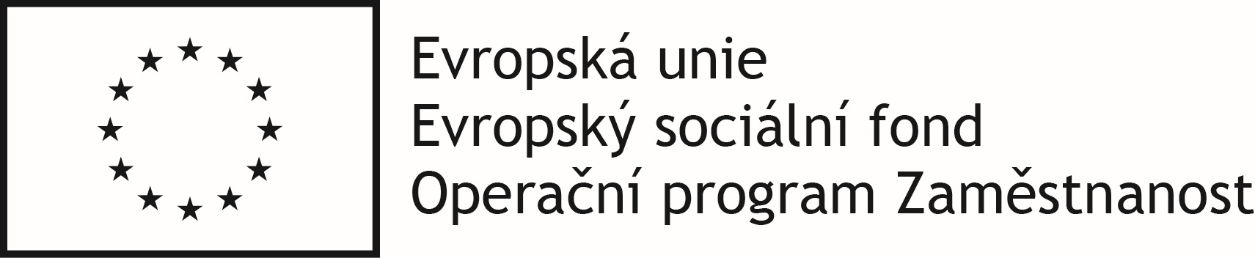 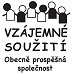 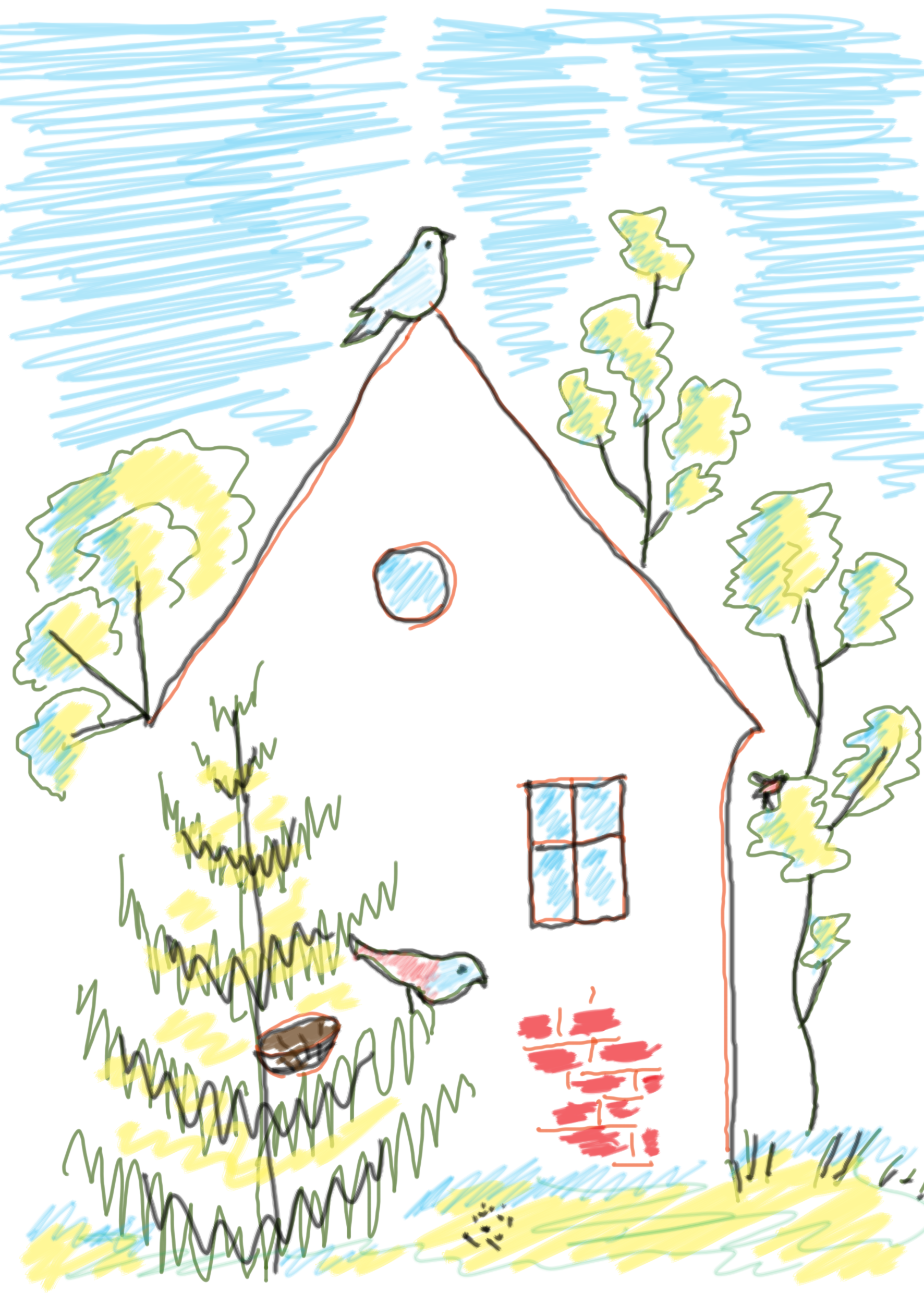 Vzájemné soužití o.p.s., 
Tým Hnízdo – Čiriklano Kher
Bieblova 6, 702 00 Ostrava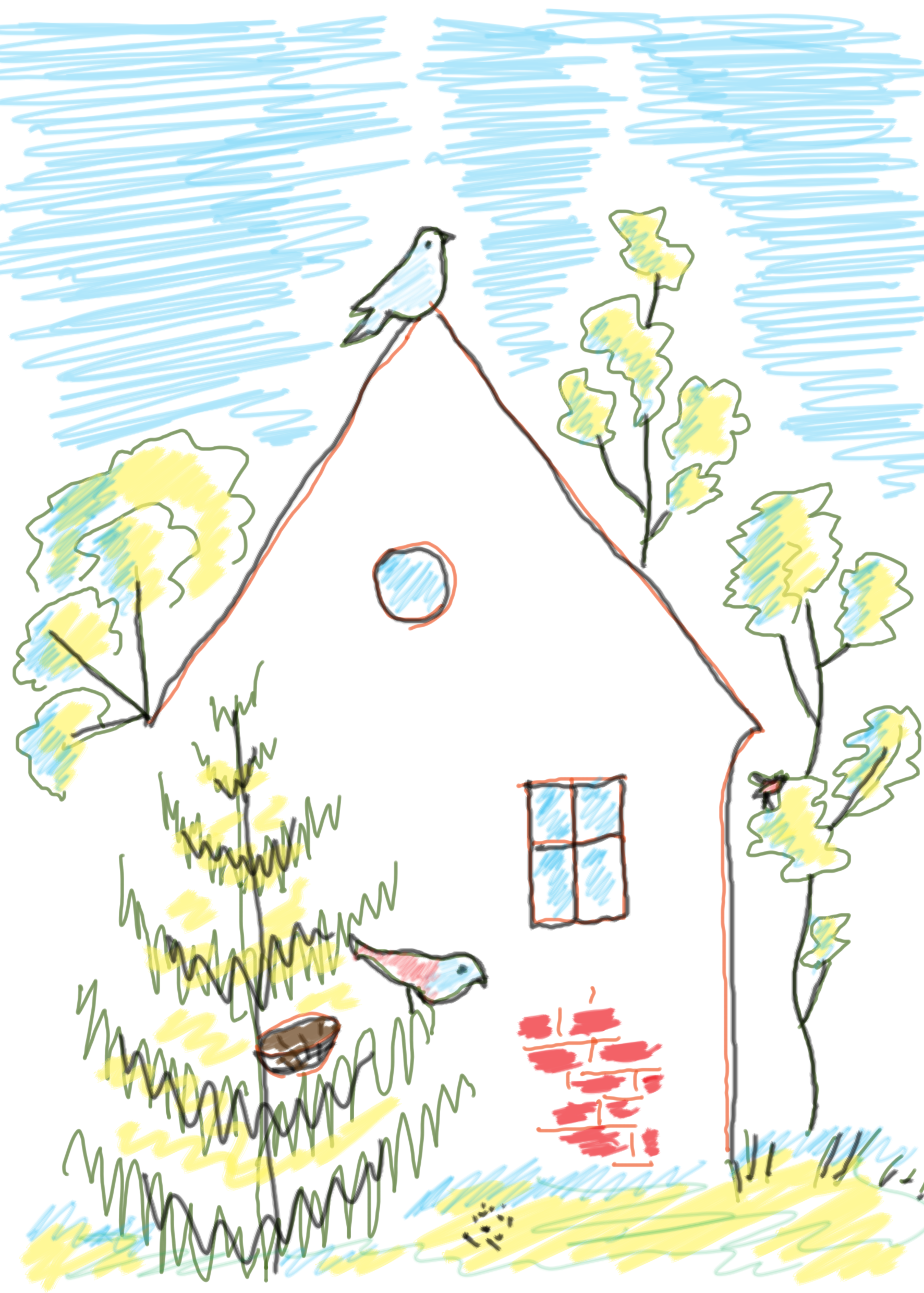 Adresná podpora rodinám 
ve spolupráci s OSPODBeseda na témaKdyž dítko vstupuje do školy, nestačí mu pouze koupit školní tašku a penál s pastelkami. Tento úsek života přináší do života dětí i  rodičů mnoho významných událostí a změn. Své dítě musíte začít pomalu připravovat do školy, pozor na rozdíly školka-škola. Děti by se neměli přetěžovat, měl by mít svůj denní režim a hlavně dostatek spánku.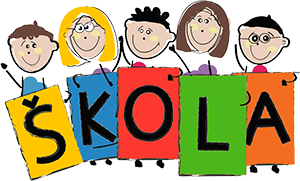 Nejdůležitější pro děti je podpora ze strany rodičů. Ve svém rozechvělém očekávání je pro ně velmi důležité vědět, že mají někoho, kdo jim kryje záda. A tím někým jsou právě vy maminka s tatínkem. I pro rodiče je nástup potomka do školy zlomovým bodem rodinného života. Rodinný cyklus se totiž začne odvíjet od dodržování pravidelného režimu, školních úkolů, prázdnin a škol v přírodě. Pro děti je pak nástup do školy něčím, co dosud nezažili. Musí si zvykat na nové prostředí a nové požadavky. Ve školce nemusely tři čtvrtě hodiny sedět, dávat pozor a nevyrušovat. Navíc po nich nikdo nechtěl žádné domácí úkoly a vzornou přípravu pomůcek. To vše je pro děti nové a opravdu to pro ně není lehké.Rodiče by si měli v každém případě uvědomit, že každé dítě je jiné a proto ve vztahu k nim nelze postupovat podle jednotného vzoru. Dítě bude potřebovat jejich podporu a porozumění. A máma s tátou by rozhodně neměli šetřit slovy chvály a povzbuzení, když se něco povede. Mýlkou by také bylo se domnívat, že úderem 1. září se z dítěte stane vzorný školáček se vzorně připravenou taškou, ořezanými tužkami a pastelkami a vždy včas skvěle vypracovanými úkoly. Každé dítě má také svůj rytmus, podle kterého je schopno fungovat. Proto je pro rodiče dobré obrnit se trpělivostí a svému potomkovi dopřát klid a čas. Ne vždy je úplně jednoduché se takovými radami řídit, i to chce cvik, ale vyplatí se toVelký rozdíl školka – škola!!!Ve škole se děti musí rychle přizpůsobit na jiný režim než ve školce, kde si většinou jen hrály.Dítě pozná nové prostředí, nové spolužáky, novou paní učitelku, novou budovu.  Dítě by se nemělo začátku školy bát, ale těšit se na nástup do školy, mělo by být zvědavé, natěšené a bez strachu. 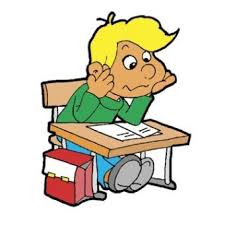 Pozor na přetížení dítěte v prvních měsících školyDnešní školní výuka je i při vstřícném přístupu učitelky hodně náročná.V 1. třídě jsou rozdíly mezi dětmi v učení, protože začátek školy je pro někoho hodně namáhavý a musí se mu dát víc časuNeznamená ale, že když je dítě pomalejší, že se potom jeho výsledky nezlepší, spíš naopak Rodiče by neměli mít na dítě hned ty největší nároky, protože by mohlo dojít k přetížení dítěte Na rodičích je, aby dítě nebylo přetížené, ale spokojené hravé a zvědavéPlnit svoje úkoly by ale děti měly nejlépe, jak dovedouA my dospělí bychom děti měli pochválit hlavně za snahu a ne se hned dívat na jejich výsledkyV 1. třída je hodně důležité, jak se postaví dítě ke škole, jestli to bude brát jako nudnou povinnost anebo jako něco kde chodí rád a bez problémů, to je důležité pro budoucnost dítěte